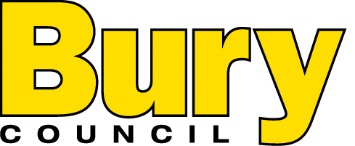 JOB DESCRIPTIONPost Title: Domestic AssistantPost Title: Domestic AssistantPost Title: Domestic AssistantPost Title: Domestic AssistantDepartment: Housing Service Department: Housing Service Post No: Post No: Division/Section: Customer and Communities Division/Section: Customer and Communities Post Grade: 3Post Grade: 3Location: 6 Knowsley PlaceLocation: 6 Knowsley PlacePost Hours: 20hrs Post Hours: 20hrs Special Conditions of Service:Car required as will be required to undertake other site cover and need to be able to travel to various locations; andTo be flexible, when required, within the working rota to meet service requirements.Special Conditions of Service:Car required as will be required to undertake other site cover and need to be able to travel to various locations; andTo be flexible, when required, within the working rota to meet service requirements.Special Conditions of Service:Car required as will be required to undertake other site cover and need to be able to travel to various locations; andTo be flexible, when required, within the working rota to meet service requirements.Special Conditions of Service:Car required as will be required to undertake other site cover and need to be able to travel to various locations; andTo be flexible, when required, within the working rota to meet service requirements.Purpose and Objectives of Post: To undertake general cleaning, and basic kitchen duties in Sheltered Housing establishments.Purpose and Objectives of Post: To undertake general cleaning, and basic kitchen duties in Sheltered Housing establishments.Purpose and Objectives of Post: To undertake general cleaning, and basic kitchen duties in Sheltered Housing establishments.Purpose and Objectives of Post: To undertake general cleaning, and basic kitchen duties in Sheltered Housing establishments.Accountable to: Kimberley Partridge, Head of Housing and Neighbourhood Services Accountable to: Kimberley Partridge, Head of Housing and Neighbourhood Services Accountable to: Kimberley Partridge, Head of Housing and Neighbourhood Services Accountable to: Kimberley Partridge, Head of Housing and Neighbourhood Services Immediately Responsible to: Kimberley Partridge, Head of Housing and Neighbourhood ServicesImmediately Responsible to: Kimberley Partridge, Head of Housing and Neighbourhood ServicesImmediately Responsible to: Kimberley Partridge, Head of Housing and Neighbourhood ServicesImmediately Responsible to: Kimberley Partridge, Head of Housing and Neighbourhood ServicesImmediately Responsible for: Housing TeamImmediately Responsible for: Housing TeamImmediately Responsible for: Housing TeamImmediately Responsible for: Housing TeamRelationships: (Internal and External)Security and maintenance personnel and other relevant internal and external agency colleagues regarding the Health and Safety of staff, tenants and the building; Emergency services staff as required; andFriends, carers and relatives of service users.Relationships: (Internal and External)Security and maintenance personnel and other relevant internal and external agency colleagues regarding the Health and Safety of staff, tenants and the building; Emergency services staff as required; andFriends, carers and relatives of service users.Relationships: (Internal and External)Security and maintenance personnel and other relevant internal and external agency colleagues regarding the Health and Safety of staff, tenants and the building; Emergency services staff as required; andFriends, carers and relatives of service users.Relationships: (Internal and External)Security and maintenance personnel and other relevant internal and external agency colleagues regarding the Health and Safety of staff, tenants and the building; Emergency services staff as required; andFriends, carers and relatives of service users.Duties/ResponsibilitiesDomestic Assistants may work across all areas of the establishment or be based within a specific area within the establishment. Such as the following: FloorTo provide and maintain an agreed standard of housekeeping within the establishment;To clean and maintain in a hygienic condition all areas of the establishment; andTo mop, vacuum, sweep and clean floors and carpets.Laundry if appropriateTo provide and maintain an agreed standard of housekeeping within the laundry area;To clean and maintain in a hygienic condition all areas of the Laundry Area;To mop floors, vacuum and clean carpets and clean, dust and polish all surfaces within the Laundry Area; andTo undertake laundry duties to include washing, drying, ironing and putting away of all laundered items as required.Kitchen if appropriateTo provide and maintain an agreed standard of housekeeping within the Kitchen area;To clean and maintain in a hygienic condition all areas of the Kitchen area;To mop floors within the kitchen area; To undertake kitchen duties to include serving of teas, coffee, setting of tables and cleaning kitchen surfaces as required; and To assist in the preparation of teas and coffees.To support Tenants with coffee mornings/afternoons. GeneralTo move furniture with appropriate assistance and equipment as required;To liaise with relatives and staff of other agencies in a professional and courteous manner respecting confidential information in line with the authority’s policies;dust and polish all surfaces within the establishment; and Clean doors and handles on a regularly basis. Health and SafetyTo take appropriate action to provide a secure environment and safeguard the building as identified by general Health and Safety requirements;To carry out any practical tasks relating to the physical environment that may be required which maintains Health and Safety requirements including laundry, tidying and cleaning up after incidents;Removal of hazards and provision of facilities to ensure safety, health and wellbeing of yourself and others; To maintain a high standard of personal appearance and cleanliness; To ensure that all equipment is safe, clean and in working order before use; To support emergency planning activities by assisting managers to set up and run rest centres where required in emergency situations; and To support the independent living officer to carry of fire alarm testing.Personal DevelopmentTo participation in supervision sessions, team meetings and employee reviews including contributing to the identification of your training and development needs;To attend training and development activities as identified as relevant to your role including mandatory training and refreshers; and To maintain your own Continuing Professional Development.Policies and ProceduresTo adhere to the appropriate procedures, policies and values of the authority and department.Safeguarding:As an employee of Bury Council you have a responsibility for, and must be committed to, safeguarding and promoting the welfare of children, young people and vulnerable adults and for ensuring that they are protected from harm.Duties/ResponsibilitiesDomestic Assistants may work across all areas of the establishment or be based within a specific area within the establishment. Such as the following: FloorTo provide and maintain an agreed standard of housekeeping within the establishment;To clean and maintain in a hygienic condition all areas of the establishment; andTo mop, vacuum, sweep and clean floors and carpets.Laundry if appropriateTo provide and maintain an agreed standard of housekeeping within the laundry area;To clean and maintain in a hygienic condition all areas of the Laundry Area;To mop floors, vacuum and clean carpets and clean, dust and polish all surfaces within the Laundry Area; andTo undertake laundry duties to include washing, drying, ironing and putting away of all laundered items as required.Kitchen if appropriateTo provide and maintain an agreed standard of housekeeping within the Kitchen area;To clean and maintain in a hygienic condition all areas of the Kitchen area;To mop floors within the kitchen area; To undertake kitchen duties to include serving of teas, coffee, setting of tables and cleaning kitchen surfaces as required; and To assist in the preparation of teas and coffees.To support Tenants with coffee mornings/afternoons. GeneralTo move furniture with appropriate assistance and equipment as required;To liaise with relatives and staff of other agencies in a professional and courteous manner respecting confidential information in line with the authority’s policies;dust and polish all surfaces within the establishment; and Clean doors and handles on a regularly basis. Health and SafetyTo take appropriate action to provide a secure environment and safeguard the building as identified by general Health and Safety requirements;To carry out any practical tasks relating to the physical environment that may be required which maintains Health and Safety requirements including laundry, tidying and cleaning up after incidents;Removal of hazards and provision of facilities to ensure safety, health and wellbeing of yourself and others; To maintain a high standard of personal appearance and cleanliness; To ensure that all equipment is safe, clean and in working order before use; To support emergency planning activities by assisting managers to set up and run rest centres where required in emergency situations; and To support the independent living officer to carry of fire alarm testing.Personal DevelopmentTo participation in supervision sessions, team meetings and employee reviews including contributing to the identification of your training and development needs;To attend training and development activities as identified as relevant to your role including mandatory training and refreshers; and To maintain your own Continuing Professional Development.Policies and ProceduresTo adhere to the appropriate procedures, policies and values of the authority and department.Safeguarding:As an employee of Bury Council you have a responsibility for, and must be committed to, safeguarding and promoting the welfare of children, young people and vulnerable adults and for ensuring that they are protected from harm.Duties/ResponsibilitiesDomestic Assistants may work across all areas of the establishment or be based within a specific area within the establishment. Such as the following: FloorTo provide and maintain an agreed standard of housekeeping within the establishment;To clean and maintain in a hygienic condition all areas of the establishment; andTo mop, vacuum, sweep and clean floors and carpets.Laundry if appropriateTo provide and maintain an agreed standard of housekeeping within the laundry area;To clean and maintain in a hygienic condition all areas of the Laundry Area;To mop floors, vacuum and clean carpets and clean, dust and polish all surfaces within the Laundry Area; andTo undertake laundry duties to include washing, drying, ironing and putting away of all laundered items as required.Kitchen if appropriateTo provide and maintain an agreed standard of housekeeping within the Kitchen area;To clean and maintain in a hygienic condition all areas of the Kitchen area;To mop floors within the kitchen area; To undertake kitchen duties to include serving of teas, coffee, setting of tables and cleaning kitchen surfaces as required; and To assist in the preparation of teas and coffees.To support Tenants with coffee mornings/afternoons. GeneralTo move furniture with appropriate assistance and equipment as required;To liaise with relatives and staff of other agencies in a professional and courteous manner respecting confidential information in line with the authority’s policies;dust and polish all surfaces within the establishment; and Clean doors and handles on a regularly basis. Health and SafetyTo take appropriate action to provide a secure environment and safeguard the building as identified by general Health and Safety requirements;To carry out any practical tasks relating to the physical environment that may be required which maintains Health and Safety requirements including laundry, tidying and cleaning up after incidents;Removal of hazards and provision of facilities to ensure safety, health and wellbeing of yourself and others; To maintain a high standard of personal appearance and cleanliness; To ensure that all equipment is safe, clean and in working order before use; To support emergency planning activities by assisting managers to set up and run rest centres where required in emergency situations; and To support the independent living officer to carry of fire alarm testing.Personal DevelopmentTo participation in supervision sessions, team meetings and employee reviews including contributing to the identification of your training and development needs;To attend training and development activities as identified as relevant to your role including mandatory training and refreshers; and To maintain your own Continuing Professional Development.Policies and ProceduresTo adhere to the appropriate procedures, policies and values of the authority and department.Safeguarding:As an employee of Bury Council you have a responsibility for, and must be committed to, safeguarding and promoting the welfare of children, young people and vulnerable adults and for ensuring that they are protected from harm.Duties/ResponsibilitiesDomestic Assistants may work across all areas of the establishment or be based within a specific area within the establishment. Such as the following: FloorTo provide and maintain an agreed standard of housekeeping within the establishment;To clean and maintain in a hygienic condition all areas of the establishment; andTo mop, vacuum, sweep and clean floors and carpets.Laundry if appropriateTo provide and maintain an agreed standard of housekeeping within the laundry area;To clean and maintain in a hygienic condition all areas of the Laundry Area;To mop floors, vacuum and clean carpets and clean, dust and polish all surfaces within the Laundry Area; andTo undertake laundry duties to include washing, drying, ironing and putting away of all laundered items as required.Kitchen if appropriateTo provide and maintain an agreed standard of housekeeping within the Kitchen area;To clean and maintain in a hygienic condition all areas of the Kitchen area;To mop floors within the kitchen area; To undertake kitchen duties to include serving of teas, coffee, setting of tables and cleaning kitchen surfaces as required; and To assist in the preparation of teas and coffees.To support Tenants with coffee mornings/afternoons. GeneralTo move furniture with appropriate assistance and equipment as required;To liaise with relatives and staff of other agencies in a professional and courteous manner respecting confidential information in line with the authority’s policies;dust and polish all surfaces within the establishment; and Clean doors and handles on a regularly basis. Health and SafetyTo take appropriate action to provide a secure environment and safeguard the building as identified by general Health and Safety requirements;To carry out any practical tasks relating to the physical environment that may be required which maintains Health and Safety requirements including laundry, tidying and cleaning up after incidents;Removal of hazards and provision of facilities to ensure safety, health and wellbeing of yourself and others; To maintain a high standard of personal appearance and cleanliness; To ensure that all equipment is safe, clean and in working order before use; To support emergency planning activities by assisting managers to set up and run rest centres where required in emergency situations; and To support the independent living officer to carry of fire alarm testing.Personal DevelopmentTo participation in supervision sessions, team meetings and employee reviews including contributing to the identification of your training and development needs;To attend training and development activities as identified as relevant to your role including mandatory training and refreshers; and To maintain your own Continuing Professional Development.Policies and ProceduresTo adhere to the appropriate procedures, policies and values of the authority and department.Safeguarding:As an employee of Bury Council you have a responsibility for, and must be committed to, safeguarding and promoting the welfare of children, young people and vulnerable adults and for ensuring that they are protected from harm.Job Description prepared by:Sign: Sign: Date: Agreed correct by Post holder: Sign:Sign:Date:Agreed correct by Supervisor/Manager:Sign: K Partridge Sign: K Partridge Date: Person Specification –Domestic AssistantPerson Specification –Domestic AssistantPerson Specification –Domestic AssistantPerson Specification –Domestic AssistantThis criteria is essential.  You must be able to give examples for all these criteria.This criteria is essential.  You must be able to give examples for all these criteria.This criteria is essential.  You must be able to give examples for all these criteria.This criteria is essential.  You must be able to give examples for all these criteria.Criteria Please give examples from Work, Voluntary or Personal Experience.Criteria Met Criteria not met Experience, Knowledge and UnderstandingExperience, Knowledge and UnderstandingExperience, Knowledge and UnderstandingExperience, Knowledge and UnderstandingKnowledge of good personal hygiene, and safe working practices.Skills and AbilitiesAbility to work to a routine and maintain high standards of cleanlinessCompetent in the use of cleaning MaterialsCompetent in the use of cleaning MaterialsCompetent in the use of cleaning MaterialsCompetent in the use of cleaning MaterialsAbility to work independently and as part of a team with colleagues, families and other agencies.Criteria Met Criteria not met Ability to follow both verbal and written instructionsAbility to follow both verbal and written instructionsAbility to follow both verbal and written instructionsAbility to follow both verbal and written instructionsThis criteria is desirableSkills and AbilitiesAbility to assist in the preparation in serving of food / coffee, teas, in an informal setting.  Interview CriteriaUnderstanding of why it is important to have a clean and safe environmentUnderstanding of Health and Safety in relation to equipment and cleaning materialsAbility to respond flexibly to individual needs and changing circumstances.Ability to communicate effectively with a variety of people including service users, managers, colleagues and members of the public whilst maintaining confidentiality.Ability to be respectful of the individual rights, privacy and dignity of older people and disabled people